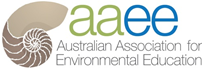 Special Interest Group and Chapter Liaison Report to ExecutiveMeeting March 2017 4 – 5pm (EST)Chapter/Special Interest Group: NSW ChapterPerson Reporting:   Tricia DonnellyNew request: Please submit at least one article to OzEE News each quarter from your Chapter or SIG.  Select a good news story from your group and submit it to Kate and Alison – this is part of our Communications strategy.  These stories may then be tweeted or put on facebook.  The OzEE News themes have been sent to you – this shows the dates the articles are required.Focus AreaReportCommunicationsQuarterly review (Oct-Dec) circulated to members.Feb 17 edition of Conversations sent to all members.Launch Allen Strom bookOzEE News - articlePartnershipsSydney Sustainable Living Festival – explored partnership with MelbourneAdvocacy and LobbyingLodged submitted on NSW Climate Change Strategy and PlanScheduled meeting with NSW ministerMembershipProject Officer undertaking to personally contact members not renewing (44) and asking why.Professional DevelopmentCall for papers, etc. to NSW ConferenceRSEN workshops to 42 educators in Oct.Green Education drinks event November (50 attendees)GovernanceAGM held Nov 16.Induction kit for new committee members developed.Strategic planning meeting held Other Comments